HANDOUT #2Class Objective: To provide singers vocal techniques and exercises to assist them in developing the necessary skills to achieve a well-produced voice.Resources Judging Category Description Book - Sweet Adelines, InternationalThe Perfect Blend - Timothy SeeligSing, Baby, Sing!: A Springboard to Artistry, by Darlene Rogers, Dale Syverson & Peggy Gram The Complete Choral Warm-up Book, by Russell Robinson & Jay AlthouseUnit Approach to Vocal ProductionProper vocal production is the foundation upon which good sound is built.It is the first and foremost requisite to producing unit sound.The Five Characteristics of a Well-produced VoiceThe voice has consistency, with a seemingly even tone quality from the lowest to the highest tone.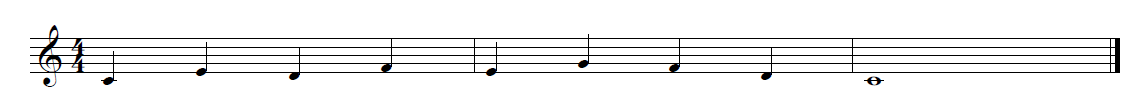 The voice has both ring, giving a sense of focus to the sound, and roundness, emanating from a throat that is open and free from tension. The voice has energy and words flow smoothly.The voice is free from tension and has warmth and color.The voice is flexible and capable of a wide variety of dynamics.The Five Elements of Vocal ProductionPosture	Correct posture is fundamental for proper breathing for singing.2. Breathing	There is no shortcut to proper breathing, it is the foundation of good singing. 	Breathing Exercise3. Phonation	The action of the vocal chords in speaking and singingRemindersFocus the sound. Good for tuning, resonance, unit soundBubble, hum or NngCan also be sung on an ‘M’ or “N”Source - The Perfect Blend, Dr. Timothy Seelig4. Resonation 	The amplification and reinforcement of the tones producedRemindersStart on Eb and repeat, going up by half stepsKeep the jaw relaxedShift to AH when you get to G as the starting note and keep the sound consistent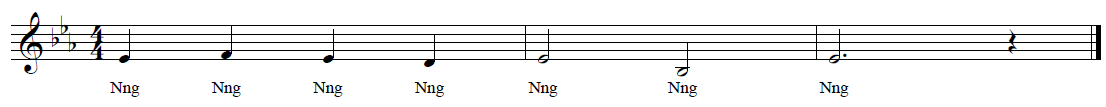 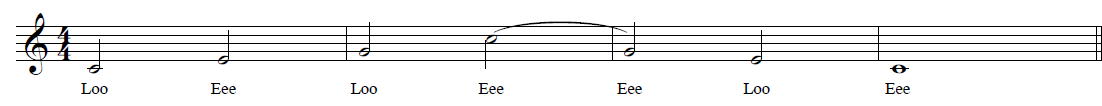 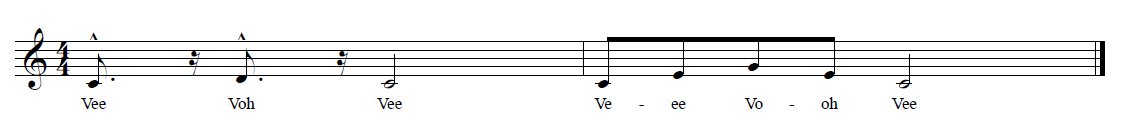 No dump age on the low note!RemindersGood for keeping forward placement and resonation during ascending pattern.Make sure the OO on LOO has space.Focus on maintaining forward placement and resonation while descending.Careful not to pinch the EE as you ascend.RemindersThe ‘V’ brings the sound forward.Work on keeping the sound connected on the 2nd measure.Maintain the singing space as you ascend.5. Articulation	The process by which sounds are shapedRemindersGood for articulation.The ‘Z’ brings the sound forward.Try to keep the consonants forward.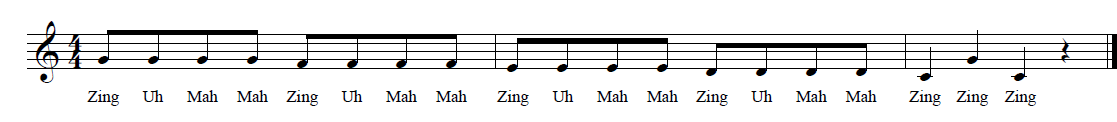 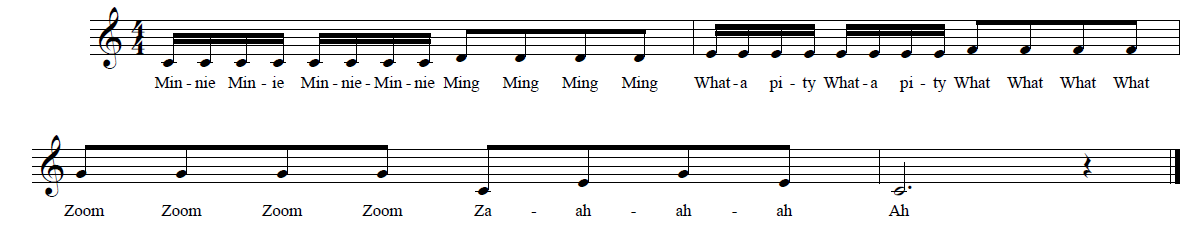 Work for a consistent sound on the last three ‘Zings’.Source: The Complete Choral Warm-up Handbook by Russell Robinson & Jay AlthouseRemindersThe ‘M’ brings the sound forward.In the 2nd measure keep the sound connected, don’t sing hard ’T’s.Keep the sound connected on the ‘ZA-AH’.Interval Work -  In our art form another skill that will improve our singing is the development of accurate interval singing. A cappella music requires ear training and accurate intervals. Interval ExercisesRemindersGreat interval work and ear trainingDon’t breathe after ‘1’, keep ‘1’ part of the journey, not a destination. Same thing on ‘8’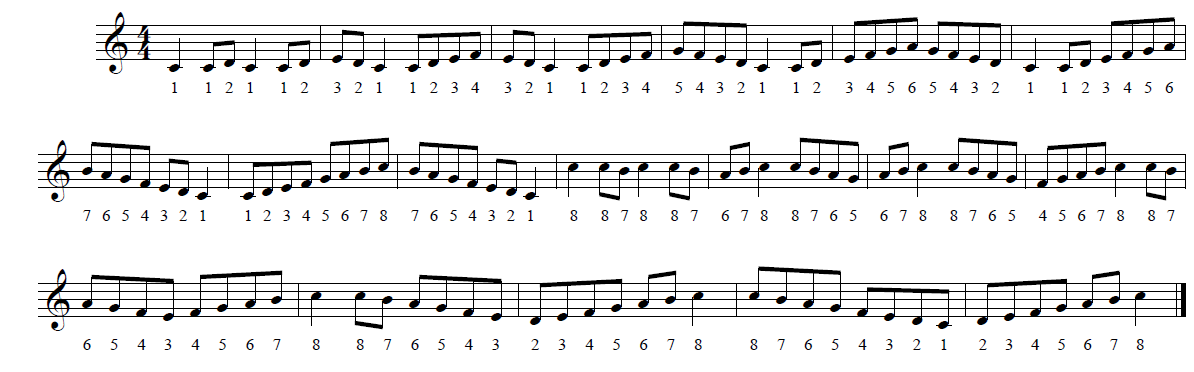 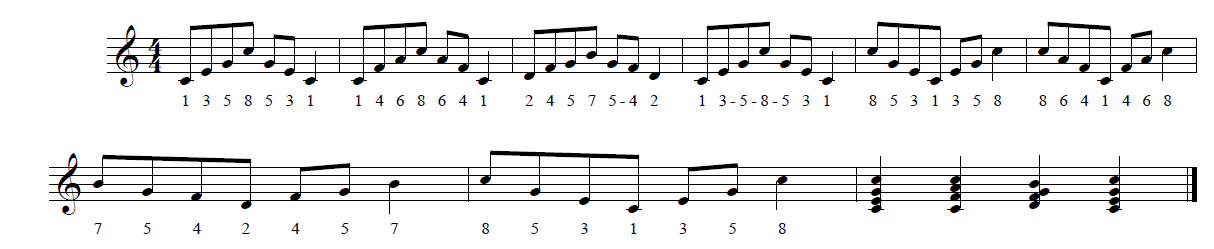 Good exercise to assist in developing ‘sneak’ breathing.RemindersGood for ear training.Focus on singing the arpeggio with lift and air.Keep the sound connected.The key to the development of the vocal skills necessary to achieve a well-produced voice is a consistent and focused approach to vocal production every week. 